operaçõesLeia esta tirinha de Bill Watterson: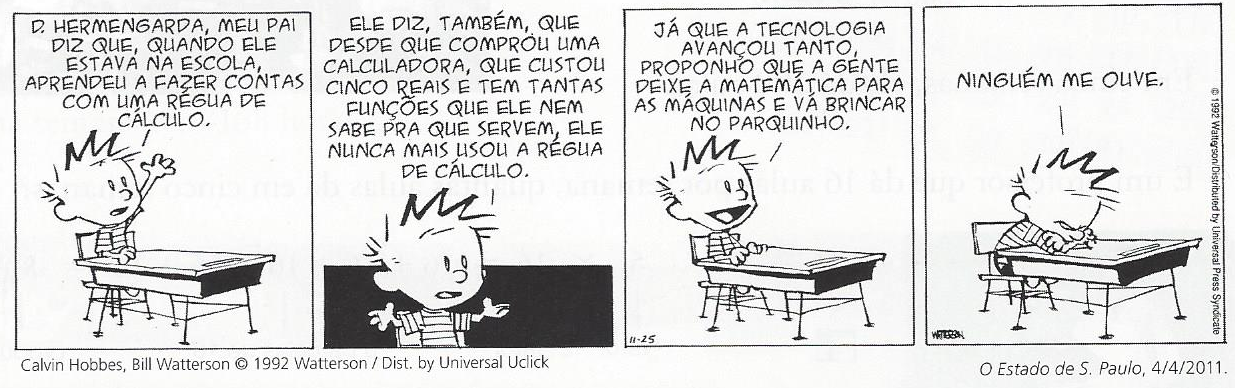 Como a proposta de Calvin não foi aceita, vamos ajudá-lo a fazer as contas dos cartões abaixo sem usar a calculadora. Apresente no moodle, na data hoje, a foto dos cálculos resolvidos manuscritos e completos, com data, título da proposta e sua autoavaliação DPO.